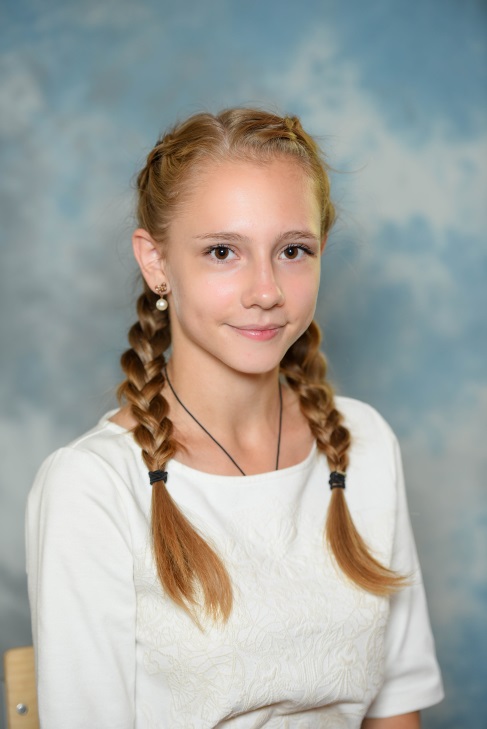 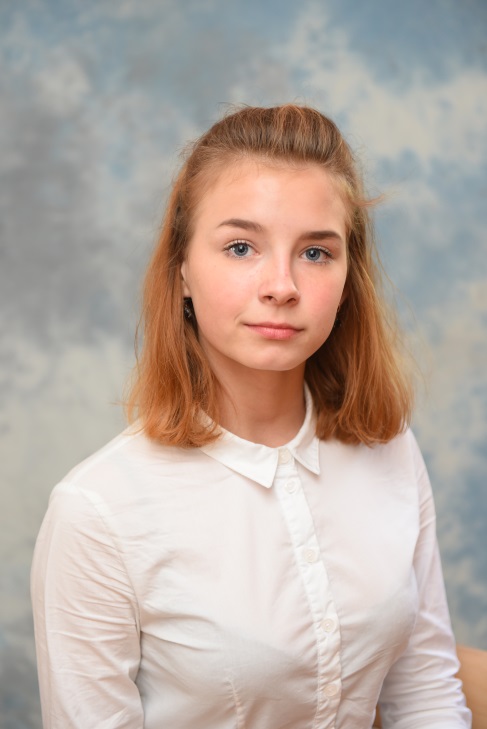 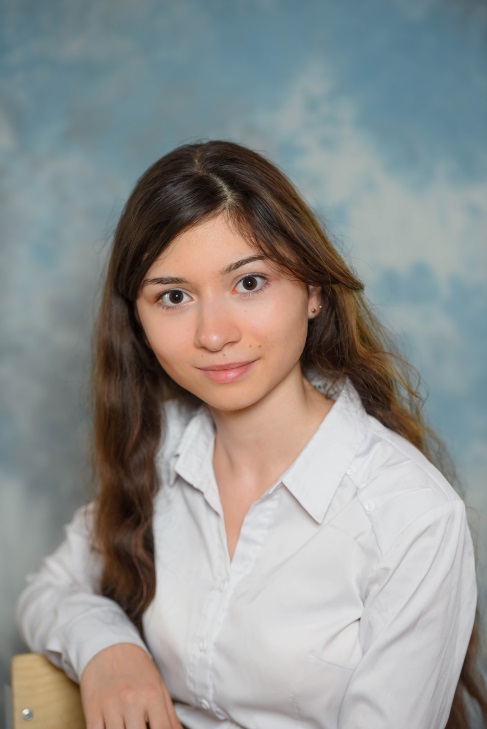 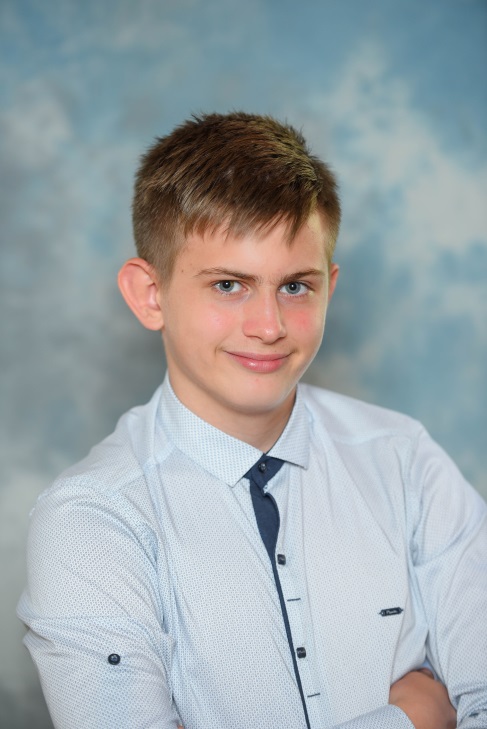 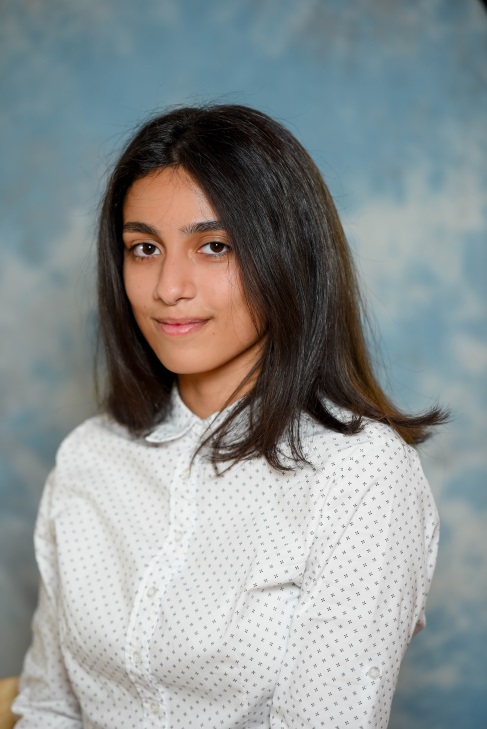 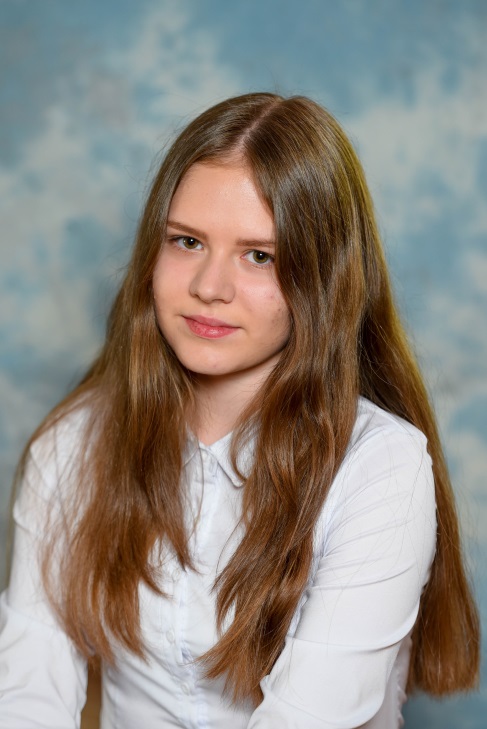 Совет старшеклассников2018-2019 учебный годПредседатель Совета старшеклассников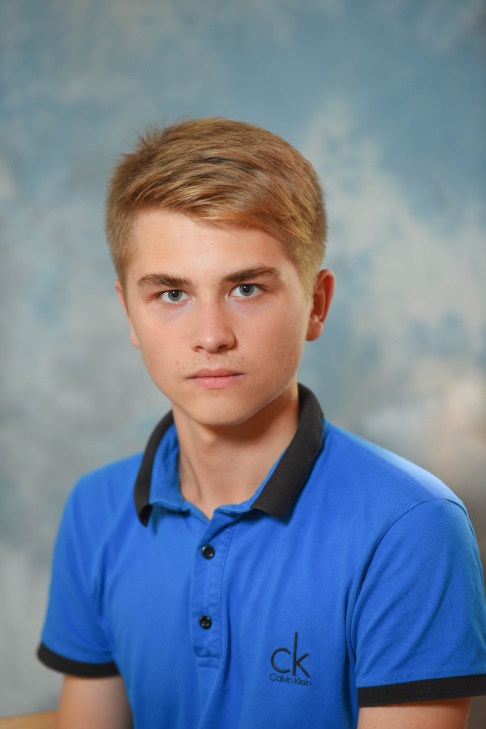 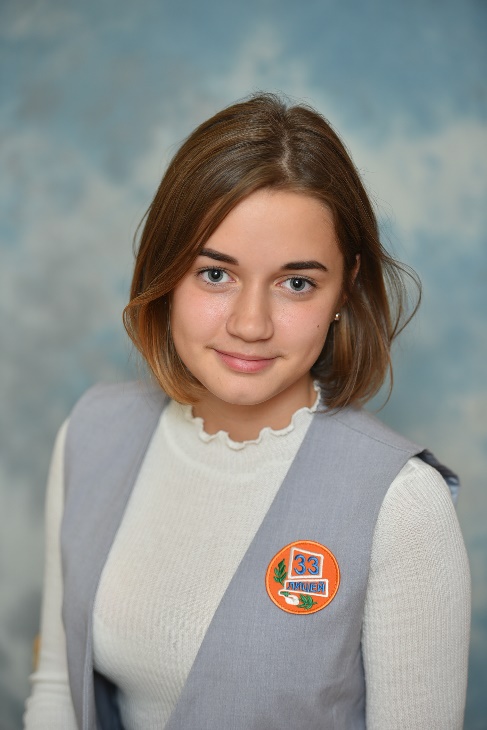 Совет старшеклассников2018-2019 учебный годПредседатель Совета старшеклассников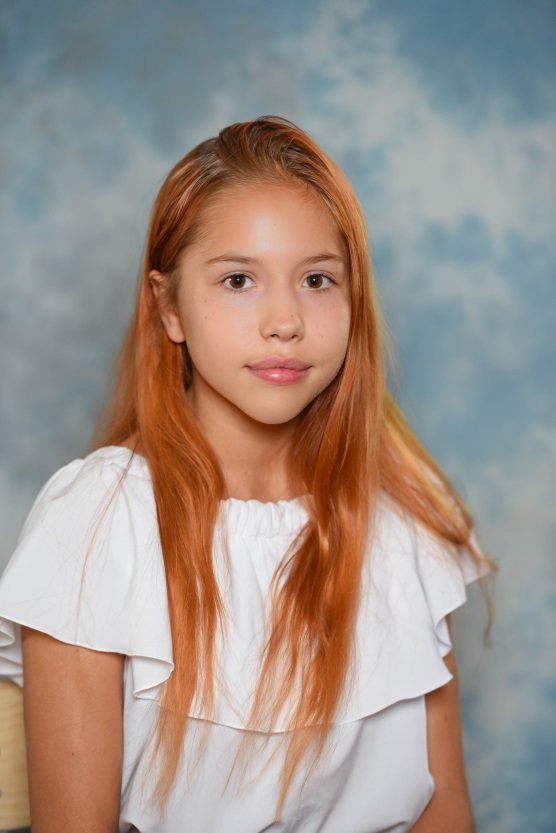 Совет дисциплины и порядка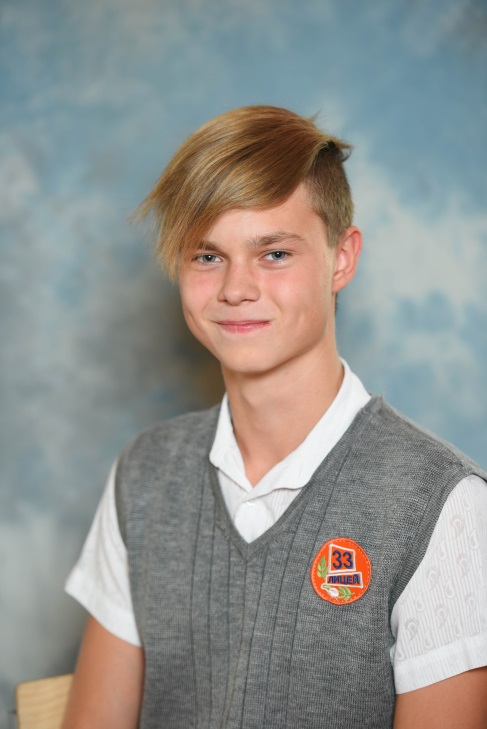 Совет по благоустройству